ALLEGATO N. 7 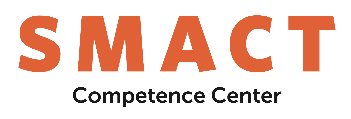 SCHEMA DI RELAZIONE TECNICA FINALE PER I PROGETTI AGEVOLATIA valere sulle risorse previste dal bando del 30.9.2019 realizzato secondo quanto previsto dal decreto del Ministro dello Sviluppo Economico n. 214 del 12.9.2017Spett.le	SMACT scpa DATI IDENTIFICATIVI DEL PROGETTO AGEVOLATOSoggetto/i finanziato/i: 1. ………………………………………………………………………………….………………………………….2. ………………………………………………………………………………….…………………………………. 3. ………………………………………………………………………………….…………………………………. Titolo del progetto:………………………………………………………………………………………………………… Data di inizio……/……/…….. e fine……/……/……..del progetto. Delibera Comitato di Gestione SMACT scpa del……………, con il quale sono state concesse, per il progetto CUP …………… di innovazione, ricerca industriale e sviluppo sperimentale, le agevolazioni. Responsabile del progetto:……………………………………………………………………………………………. Sede/i di svolgimento del progetto: ………………………………………………………………………………….. OBIETTIVI(descrivere e commentare gli obiettivi raggiunti)(in caso di risposta negativa illustrare le variazioni introdotte, le motivazioni ed i possibili sviluppi)(in caso di risposta negativa illustrare le motivazioni dell’insuccesso)(confrontare le caratteristiche e le prestazioni del prodotto/processo/servizio sviluppato con quelle indicate nel piano di sviluppo approvato)ATTIVITÀRIEPILOGO DEI COSTI (in caso di progetti congiunti, compilare una tabella per ciascun proponente e una tabella riepilogativa per progetto)(commentare gli scostamenti, motivando quelli per le voci di costo con variazioni superiori al 10% rispetto al valore del piano di sviluppo approvato)EFFETTI DEL PROGETTODescrivere i principali effetti del progetto, illustrando dettagliatamente:le potenzialità di sviluppo industriale dei risultati del progetto;gli investimenti che si prevede di effettuare per l’industrializzazione;le ricadute economiche attese, anche con riferimento alla possibilità di penetrare in nuovi mercati;gli effetti sull’occupazione;gli eventuali miglioramenti ambientali, ivi comprese le condizioni di lavoro, e i risparmi energetici.Illustrare le eventuali ricadute in altri ambiti o settori dei risultati del progetto.DOCUMENTAZIONE(elencare i documenti aziendali – registri, quaderni di laboratorio, schede di impianto, disegni, relazioni ecc. – che contengono i dettagli tecnici sulla realizzazione del programma e che saranno tenuti a disposizione presso la sede di svolgimento del programma) VALUTAZIONE CRITICA DEI RISULTATI DEL PROGETTO (luogo e data di redazione del documento)Il responsabile del progetto (firma digitale)L’obiettivo finale del progetto è invariato rispetto al piano di sviluppo approvatoSINOL’obiettivo finale del progetto è stato conseguitoSINOLe caratteristiche e prestazioni raggiunte sono coerenti con quelle inizialmente previsteSINORicapitolare sinteticamente le attività svolte durante l’esecuzione del programma e raffrontarle con quelle previste nel piano di sviluppo approvato, separatamente per le diverse tipologie di attività di Sviluppo e Ricerca; in caso di progetti congiunti, specificare le attività svolte da ciascun partecipante. (A)(B)(B-A)A.1) ATTIVITA' DI RICERCACosti da deliberaCosti rendicontati (presente sal)Costi progressivi rendicontati(fino al presente sal)Totale costi rendicontatiScostamentiA.1.1 Personale internoA.1.2 Strumenti e attrezzatureA.1.3 Servizi di consulenzaA.1.4 Spese generaliA.1.5 Spese per garanziaTot generale A.1)A.2) ATTIVITA' DI SVILUPPOA.2.1 Personale internoA.2.2 Spese generaliA.2.3 Strumenti e attrezzatureA.2.4 Servizi di consulenzaA.2.5 Spese per garanziaTot generale A.2)Tot generale A.1) + A.2)